BÀI TẬP TRẮC NGHIỆM  ÔN TẬPTOÁN 11 GIỮA HỌC KỲ IICâu 1: Phát biểu nào sau đây là sai ?A. .	B.  ( là hằng số ).C. .	D. Câu 2: Tìm giới hạn .A. 2	B. 3	C. 4	D. 6Câu 3: Trong các khẳng định dưới đây có bao nhiêu khẳng định đúng?(I)  với  nguyên dương.(II)  nếu (III)  nếu A.  .	B. 1.	C. 3 .	D. 2.Câu 4: Khẳng định nào sau đây là đúng?A. Ta nói dãy số  có giới hạn  là số  (hay  dần tới a ) khi , nếu B. Ta nói dãy số  có giới hạn là  khi  dần tới vô cực, nếu  có thể lớn hơn một sốdương tùy ý,  kể từ một số hạng nào đó trở đi.C. Ta nói dãy số  có giới hạn  khi  nếu  có thể nhỏ hơn một số dương bấtkì, kể từ một số hạng nào đó trở đi.	D. Ta nói dãy số  có giới hạn  khi  nếu  có thể lớn hơn một số dương bấtkì, kể từ một số hạng nào đó trở đi.Câu 5: Trong các dãy số sau, dãy số nào có giới hạn ?A. 	B. 	C. 	D. Câu 6: Tìm giới hạn A. 	B. 4	C. 2	D. Câu 7: Tìm giới hạn A. 	B. 4	C. 2	D. Câu 8: Tìm giới hạn A. 	B. 4	C. 2	D. Câu 9: Giá trị của .A. 2	B. 	C. 	D. Câu 10: Giá trị của .A. 2	B. 	C. 	D. Câu 11: Giá trị của A. 2	B. 	C. 	D. Câu 12: Kết quả của  ( là phân số tối giản) . Khi đó tổng  bằngA. 3	B. 	C. 4	D. 2Câu 13: Trong các dãy số cho dưới đây, dãy số nào không phải là một cấp số nhân lùi vô hạn?A. 1 ,‐   , . . ., 	B. , , C.    	D.  , , Câu 14: Trong các mệnh đề dưới đây, mệnh đề nào sai?.A. Nếu  và  thì  .B. Nếu  và  thì C. Nếu    và  thì D. Nếu  và  và   với mọi  thì Câu 15: Cho dãy số  thỏa  với mọi . Khi đóA.  không tồn tại.	B.  .C. .	D. Câu 16: Cho các dãy số ,  và   thì  bằngA. 1.	B. 0.	C.  .	D.  .Câu 17: Cho hai dãy số  thỏa mãn  và . Giá trị của  bằngA. 6.	B. 8.	C. .	D. 2.Câu 18: Cho hai dãy số  thỏa mãn  và . Giá trị của bằngA. 	B. 	C. 4	D. Câu 19: Cho hai dãy số  thỏa mãn  và . Giá trị của  bằngA. 	B. 	C. 4	D. Câu 20: Cho hai dãy số  thỏa mãn  và . Giá trị của  bằngA. 	B. 	C. 4.	D. 3.Câu 21: Cho dãy số  thỏa  mãn  với mọi . Giá trị của  bằngA. .	B. .	C. 1.	D. 0.Câu 22: Cho dãy số  thỏa  mãn . Giá trị của   bằngA. 3.	B. 9.	C. 8.	D. Câu 23: Cho dãy số  thỏa mãn . Giá trị của  bằngA. 2.	B. .	C. 1.	D. 0.Câu 24: Cho dãy số  thỏa mãn . Giá trị của  bằngA. 3.	B. 9.	C. _	D. Câu 25: Tìm giới hạn A. 	B. 4	C. 0	D. 1Câu 26: Tìm giới hạn A. 	B. 4	C. 1	D. Câu 27: Tìm giới hạn A. 	B. 4	C. 	D. Câu 28: Giá trị của .A. 2	B. 	C. 	D. Câu 29: Giới hạn lim , (với  tối giản). Khi đó ta có  bằngA. 21	B. 11	C. 19	D. 51Câu 30:   bằngA. .	B. .	C. .	D. 0.Câu 31: Dãy số  với  có giới hạn bằng phân số tối giản . Tính A. 192	B. 68	C. 32	D. 128Câu 32: Kết quả của  ( là phân số tối giản) .Khi đó tích  bằng    A. 1                              B.                             C.                             D. Câu 33: Biết  với  là tham số. Khi đó  bằngA. 	B. 	C. .	D. Câu 34: Gọi  là tập hợp các tham số nguyên  thỏa mãn . Tổng các phần tử của  bằngA. 4.	B. 3.	C. 5.	D. 2.Câu 35: Trong bốn giới hạn sau đây, giới hạn nào bằng  ?A. 	B. C. 	D. Câu 36: Dãy số nào sau đây có giới hạn bằng  ?A. 	B. 	C. 	D. Câu 37:  làA. 	B. 100 .	C. .	D. .Câu 38: Kết quả của  ( là phân số tối giản). Khi đó tích bằng A. 		         B.                              C.                            D. 2Câu 39: Tổng  bằngA. .	B. 2.	C. 1.	D.  .Câu 40: Tổng vô hạn sau đây  có giá trị bằngA. .	B. 3 .	C. 4 .	D. 2.Câu 41:  bằngA. 	B. 	C. 	D. Câu 42: Tìm giới hạn A. 1‐3m	B. 	C. ‐1‐3m	D. Câu 43: Tính  (với  là  phân  số tối  giản). Tìm A. 	B. 	C. 5	D. Câu 44: Biết . Tính A. 1.	B. 2.	C. 5.	D. 0.Câu 45: Cho hai hàm số  thỏa mãn   và . Giá trị của  bằngA. .	B. 1 .	C. 0.	D. 3.Câu 46: Cho hai hàm số  thỏa mãn  và . Giá trị của  bằngA. 7 .	B. 3 .	C. .	D. Câu 47: Cho hàm số . Tính A. Không tồn tại 	B. C. 	D. Câu 48: Cho hàm số . Chọn khẳng định đúng.A. 	B. Không tồn tại C. Không tồn tại 	D. Không tồn tại Câu 49: Giới hạn nào sau đây bằng 2?A. 	B. 	C. 	D. Câu 50: Giới hạn nào sau đây bằng 1?A. 	B. 	C. 	D. Câu 51: Giới hạn nào sau đây bằng ?A. 	B. 	C. 	D. Câu 52: Giới hạn nào sau đây bằng 2?A. 	B. 	C. 	D. Câu 53: Tính  bằngA. 	B. 	C. 	D. Câu 54:   bằngA. 3.	B. 1.	C. .	D. Câu 55:  bằngA. 2	B. 	C. 	D. Câu 56:  làA. .	B. .	C. .	D. Câu 57: Cho hai hàm số  thỏa mãn  và . Giá trị của  bằngA. .	B. .	C. 2.	D. Câu 58: Cho hai hàm số  thỏa mãn  và . Giá trị của  bằngA. .	B. .	C. 2.	D. Câu 59: Cho hai hàm số  thỏa mãn  và . Giá trị của  bằngA. 0.	B. .	C. 3.	D. Câu 60: Cho hai hàm số  thỏa mãn  và . Giá trị của  bằngA. .	B. .	C. 2.	D. Câu 61:  bằngA. .	B. .	C. 0.	D. 2022.Câu 62: Tính A. .	B. 	C. .	D. Câu 63: Tính  , với A. .	B. .	C. 	D. Câu 64: Tính A. 	B. 1.	C. 	D. Câu 65: Biết  Tìm A.   .	B.   .	C.   .	D.   Câu 66: Biết . Tìm A.   .	B.   .	C.   .	D. Câu 67: Biết . Tìm A.   .	B.   .	C.   .	D.   Câu 68: Biết .Tìm A.   .	B.   .	C.   .	D.   Câu 69: Tính giới hạn A. 4	B. 	C. 	D. 2Câu 70: Biết  Khi đó a nhận giá trị bằngA. 1	B. 	C. 2	D. Câu 71: Tìm hàm số  thỏa mãn A. 	B. 	C. 	D. Câu 72: Tìm giới hạn A. 	B. 	C. .	D. ‐Câu 73: Cho hàm số: . Trong các mệnh đề sau, tìm mệnh đề sai?A. 	B. C. 	D.  không xác địnhCâu 74: Cho hàm số: . Trong các mệnh đề sau, tìm mệnh đề đúng?A.  không xác định	B.  không xác địnhC.  không xác định	D.  không xác địnhCâu 75: Cho hàm số . TínhA. 	B. 	C. 	D. Câu 76: Cho hàm số Mệnh đề nào dưới đây sai?.A. 	B. 	C. 	D. Câu 77: Hàm số nào dưới đây gián đoạn tại điểm  ?A. 	B. C. 	D. Câu 78: Hàm số nào dưới đây gián đoạn tại điểm ?A. 	B. 	C. 	D. Câu 79: Hàm số nào dưới đây liên tục tại điểm ?A. 	B.   .	C. .	D. Câu 80: Hàm số nào dưới đây liên tục tại điểm ?A. 	B. .	C. .	D. Câu 81: Trong các hàm số sau, hàm số nào liên tục tại A. 	B. 	C. 	D. Câu 82: Trong các hàm số sau, hàm số nào liên tục tại A. .	B. .	C. 	D. Câu 83: Trong các hàm số sau, hàm số nào gián đoạn tại A. .	B. 	C. 	D. Câu 84: Trong các hàm số sau, hàm số nào gián đoạn tại A. .	B. 	C. 	D. Câu 85: Hàm số  liên tục tại  nếu  bằngA. 2	B. 0	C. 7	D. 3Câu 86: Hàm số  liên tục tại  nếu  bằngA. 	B. Không có .	C. 	D. Câu 87: Với giá trị nào của a thì hàm số  liên tục tại ?A. 	B. 	C. 	D. Câu 88: Cho hàm số: . Để  liên tục tại điểm  thì a bằng?A. 	B. 1	C. 2	D. Câu 89: Cho hàm số: . Để liên tục trên toàn trục số thì a bằng?A. 	B. ‐1	C. 0	D. 1Câu 90: Cho hàm số:  Để  liên tục trên  thì a bằng?A. 	B. 4	C. 	D. Câu 91: Khẳng định nào đúng:A. Hàm số  liên tục trên R.	B. Hàm số  liên tục trên R.C. Hàm số  liên tục trên R.	D. Hàm số  liên tục trên R.Câu 92: Cho hàm số  Khẳng định nào đúng?A. Hàm sốkhông liên tục trên .B. Hàm số liên tục tại mọi điểm thuộc C. Hàm số liên tục tại mọi điểm trừ điểm .D. Hàm số chỉ liên tục tạiđiểm Câu 93: Hàm số nào dưới đây liên tục trên khoảng  ?A. 	B. 	C. 	D. Câu 94: Hàm số nào dưới đây liên tục trên khoảng (0;3) ?A. .	B. .	C. .	D. Câu 95: Hàm số  liên tục trên khoảng nào dưới đây ?A. 	B. 	C. 	D.  .Câu 96: Hàm số  liên tục trên khoảng nào dưới đây ?A. .	B. (0;2)	C. (0;1)	D.  .Câu 97: Trong các hàm số sau, hàm số nào không liên tục trên :A. .	B. .C. .	D. Câu 98: Hàm số nào sau đây không liên tục trên ?A.  tanx	B. 	C.  cosx	D. Câu 99: Hàm số nào sau đây liên tục trên lRA. 	B. 	C. 	D. Câu 100: Hàm số nào sau đây liên tục trên lRA. 	B. 	C. 	D. Câu 101: Trong không gian, hình biểu diễn của một hình bình hành không thể là hình nào trong các hình sau đây?A. Hình thang.	B. Hình bình hành.	C. Hình vuông.	D. Hình chữ nhật.Câu 102: Cho hai đường thẳng  cắt nhau và mặt phẳng cắt . Ảnh của  qua phép chiếu song song lên  theo phương  làA. một đường thẳng.	B. mộtđiểm.	C. một tia.	D. một đoạn thẳng.Câu 103: Qua phép chiếu song song lên mặt phẳng (P) , hai đường thẳng  và  lần lượt có hai hình chiếu là hai đường thẳng song song a’ và b’. Khi đó:A.  và  phải song song với nhau.	B. a và b phải cắt nhau.C.  và  có thể chéo nhau hoặc song song.	D. a và b không thể song song.Câu 104: Cho hình lăng trụ tam giác ABC.A’B’C’. Gọi  là trọng tâm tam giác ABC. Hình chiếu song song của tam giác AB’C’ lên mp(ABC) theo phương chiếu AA’ là tam giácA. .	B. .	C. .	D. .Câu 105: Cho đường thẳng  có véc‐tơ chỉ phương . véc‐tơ nào sau đây không là vec‐tơ chỉ phương của  ?A. 	B. 	C. 	D.  .Câu 106: Cho hình hộp ABCD.  . Khẳng định nào sau đây là đúng ?A. .	B. C. .	D. Câu 107: Cho hình hộp ABCD.EFGH. Các vectơ có điểm đầu và điểm cuối là các đỉnh của hình hộp và bằng vectơ  làA. 	B. .	C. .	D. Câu 108: Trong các mệnh đề sau, mệnh đề nào sai?A. Từ hệ thức  ta suy ra được, đồng phẳng.B. Ba véc tơ  đồng phẳng nếu giá của chúng cùng song song với một mặt phẳng.C. Cho hai véc tơ không cùng phương và véc tơ  Ba vectơ  đồng phẳng khi chỉ khi có cặp số   sao cho D. Ba véc tơ  đồng phẳng nếu có 2 trong 3 vec tơ đó cùng phương.Câu 109: Cho hình hộp  Khẳng định nào sau đây là đúng ?A. .	B. C. ’.	D. Câu 110: Cho hình hộp . Ta có ’ bằngA. .	B. 	C. 	D. Câu 111: Trong không gian cho hình hộp ABCDA . Mệnh đề nào sau đây là sai?A. 	B. C. .	D. Câu 112: Trong các mệnh đề sau đây, mệnh đề nào sai?A. Ba vectơ  đồng phẳng khi và chỉ khi ba vectơ đó cùng có giá thuộc một mặt phẳng.B. Nếu có  và một trong  ba số    khác  thì ba vectơ  đồng phẳng.C. Cho ba vectơ  trong đó  và  không cùng phương.  Khi đó  đồng phẳng khi và chỉ khi tồn tại duy nhất cặp số  sao cho D. Nếu giá của 3 véc‐tơ đôi một cắt nhau thì 3 véc‐tơ đó đồng phẳng.Câu 113: Cho tứ diện ABCD. Chọn khẳng định đúng?A. .	B. C. .	D. Câu 114: Cho hình bình hành ABCD tâm   là điểm nằm ngoài mặt phẳng (ABCD). Tìm mệnh đề sai.A. .	B. .	C. .	D. Câu 115: Cho tứ diện ABCD.  lần lượt là trung điểm của  và . Khẳng định nào sau đây là đúng?A. .	B. .C. 	D. Câu 116: Cho tứ diện ABCD . Gọi  và  lần lượt là trung điểm của  và . Đặt . Khẳng định nào sau đây là đúng?A. 	B. 	C. 	D. Câu 117: Cho hình chóp S.ABCD có đáy ABCD là hình bình hành tâm . Chọn khẳng định đúngtrong các khẳng định sau: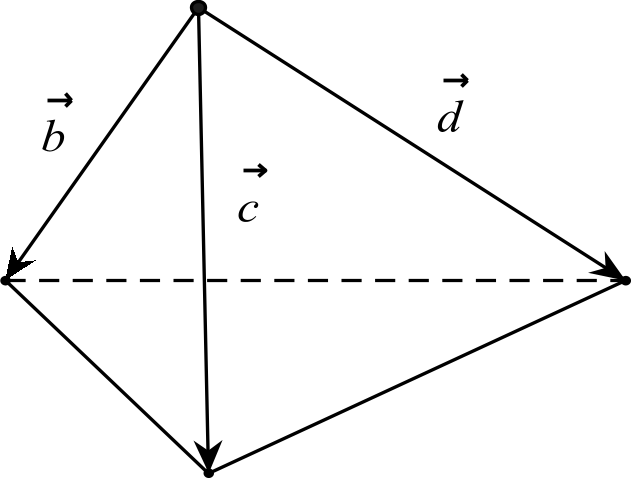 A. .	B. .	C. .	D. Câu 118: Cho tứ diện ABCD với  là trọng tâm của tam giác BCD. Chọn mệnh đề đúng:A. 	B. C. 	D. Câu 119: Cho tứ diện ABCD Gọi điểm  là trọng tâm tam giác BCD Mệnh đề nào dưới đây đúng ?A. .	B. .C. .	D.  .Câu 120: Cho tứ diện ABCD. Gọi   lần lượt là trung điểm của các cạnh  và  là trung điểm của đoạn . Đẳng thức nào sau đây là sai?A. .	B. C. .	D. Câu 121: Trong các công thức sau, công thức nào đúng ?A. .	B. C. .	D.  .Câu 122: Góc giữa hai đường thẳng bất kỳ trong không gian là góc giữa:A. Hai đường thẳng cắt nhau và không song song với chúng.B. Hai đường thẳng lần lượt vuông góc với chúng.C. Hai đường thẳng cùng đi qua một điểm và lần lượt song song với chúng.D. Hai đường thẳng cắt nhau và lần lượt vuông góc với chúng.Câu 123: Cho hai đường thẳng  và  vuông góc với nhau. Biết  vuông góc với đường thẳng Tìm mệnh đề đúng ?A. vuông góc với .	B. .C. Cả A và B đúng.	D. Tất cả đều sai.Câu 124: Trong không gian cho hai đường thẳng  và  lần lượt có vectơ chỉ phương là . Gọi là góc giữa hai đường thẳng  và . Khẳng định nào sau đây là đúng?A. 	B. 	C. 	D. Câu 125: Cho hai đường thẳng  lần lượt có véc‐tơ chỉ phương là  và . Hãy tìm mệnh đề sai trong các mệnh đề sau.A. Nếu  thì .B. Nếu  thì ab.C. Nếu gọi  là góc giữa  và b thì .D. Nếu gọi  là góc giữa  và b thì Câu 126: Cho ba đường thẳng ,c.Hãy chỉ ra mệnh đề sai trong các mệnh đề sau:A. Nếu  thì .	B. Nếu  thì .C. Nếu  thì .	D. Nếu  thì .Câu 127: Chọn mệnh đề sai?A. Nếu a  và  thì a B. Nếu a vuông góc với  ;  vuông góc với  thì a C. Cho a . Nếu a vuông góc với  thì  vuông góc với D. Hai đường thẳng vuông góc với nhau thì tích vô hướng của hai vecto chỉ phương của hai đường thẳng đó bằng Câu 128: Cho ba đường thẳng ,c.Hãy chỉ ra mệnh đề sai trong các mệnh đề sauA. Nếu  thì .	B. Nếu  thì .C. Nếu  thì .	D. Nếu  thì .Câu 129: Cho tứ diện đều ABCD có cạnh . Khi đó bằngA. 	B. 	C. 	D. Câu 130: Cho hình lập phương ABCD. EFGH. Ta có bằngA. 	B. .	C. .	D. Câu 131: Cho hình lập phương ABCD. EFGH. Ta có  bằngA. 	B. 	C. 	D. Câu 132: Cho tứ diện đều OABC có các cạnh    đôi một vuông góc đều có độ dài bằng 1. Khi đó bằngA. .	B. 	C. .	D. Câu 133: Cho tứ diện đều ABCD. Góc giữa hai đường thẳng  AB,  bằngA. 	B. 	C. 	D. Câu 134: Cho tứ diện OABC có  đôi một vuông góc với nhau và . Góc giữa hai đường thẳng AB,  bằngA. 	B. 	C. 	D. Câu 135: Cho hình chóp S.ABC có  . Tính góc giữa hai đường thẳng .A. 	B. 	C. 	D. Câu 135-1: Cho hình chóp SABC có  . Tính góc giữa hai đường thẳng  và SC. Góc giữa hai vectơ  và  bằngA. 	B. 	C. 	D. Câu 136: Trong không gian cho tứ diện đều ABCD . Khẳng định nào sau đây là sai:A. .	B.  .	C. 	D. Câu 137: Cho tứ diện đều ABCD. Góc giữa hai vectơ  và  bằngA. 	B. 	C. 	D. Câu 138: Cho hình lập phương ABCD. EFGH. Góc giữa hai vectơ  và  bằngA. 	B. 	C. 	D. Câu 139: Cho hình lập phương ABCD.A’B’C’D’ có cạnh bằng . Góc giữa hai đường thẳng  và ’ bằngA. 	B. 	C. 	D. -----------------------------------------------